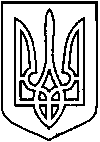 СЄВЄРОДОНЕЦЬКА МІСЬКА ВІЙСЬКОВО-ЦИВІЛЬНА АДМІНІСТРАЦІЯ  СЄВЄРОДОНЕЦЬКОГО РАЙОНУ  ЛУГАНСЬКОЇ  ОБЛАСТІРОЗПОРЯДЖЕННЯкерівника Сєвєродонецької міської  військово-цивільної адміністрації«     » ________ 2021  року                                                                         №_____     Про затвердження Положення про порядок списання комунального майна з балансу підприємств, установ та організацій Сєвєродонецької міської територіальної громади Сєвєродонецького району Луганської областіКеруючись пунктом 8 частини третьої статті 6 Закону України «Про військово-цивільні адміністрації» від 03.02.2015 № 141-VIII, Законом України   «Про місцеве самоврядування в Україні» від 21.05.1997 № 280/97-ВР, Законом України «Про засади державної регуляторної політики у сфері господарської діяльності» від 11.09.2003 № 1160-IV, враховуючи постанову Кабінету Міністрів України від 8 листопада 2007 р. № 1314 «Про затвердження Порядку списання об’єктів державної власності», беручи до уваги експертний висновок постійної комісії з вивчення та надання висновків про відповідність проєкту регуляторного акту вимогам законодавства від ______,зобов’язую:                       Затвердити Положення про порядок списання майна з балансу підприємств, установ та організацій Сєвєродонецької міської територіальної громади Сєвєродонецького району Луганської області (додається).Вважати такими, що втратили чинність: рішення сімдесят дев’ятої (чергової) сесії Сєвєродонецької міської ради шостого скликання                                         від 30  січня  2014 року  № 3427 «Про затвердження Положення про порядок списання майна з балансу підприємств, установ та організацій, які підпорядковані Сєвєродонецькій міській раді», рішення сто третьої (чергової) сесії Сєвєродонецької міської ради шостого скликання від 30 липня 2015 року                     № 4640 «Про внесення змін до рішення 79-ї (чергової) сесії Сєвєродонецької міської ради шостого скликання від 30 січня 2014 року № 3427 «Про затвердження Положення про порядок списання майна з балансу підприємств, установ та організацій, які підпорядковані Сєвєродонецькій міській раді», розпорядження керівника Сєвєродонецької міської військово-цивільної адміністрації від 26 березня 2021 року № 213 «Про внесення змін до рішення Сєвєродонецької міської ради від 30.01.2014 № 3427».Дане розпорядження підлягає оприлюдненню.  Контроль за виконанням цього розпорядження покладаю на першого                              заступника керівника Сєвєродонецької міської військово-цивільної адміністрації Ігоря РОБОЧОГО.Керівник Сєвєродонецької міськоївійськово-цивільної адміністрації 			         Олександр СТРЮК